TIME-RESOLVED IMAGING FOR THE APS LINAC BEAMS http://aps.anl.gov/News/Conferences/1998/LINAC98/papers/TU4059.pdfRESOLUTION STUDIES OF INORGANIC SCINTILLATION SCREENS FOR HIGH ENERGY AND HIGH BRILLIANCE ELECTRON BEAMS https://accelconf.web.cern.ch/accelconf/IPAC10/papers/mopd088.pdf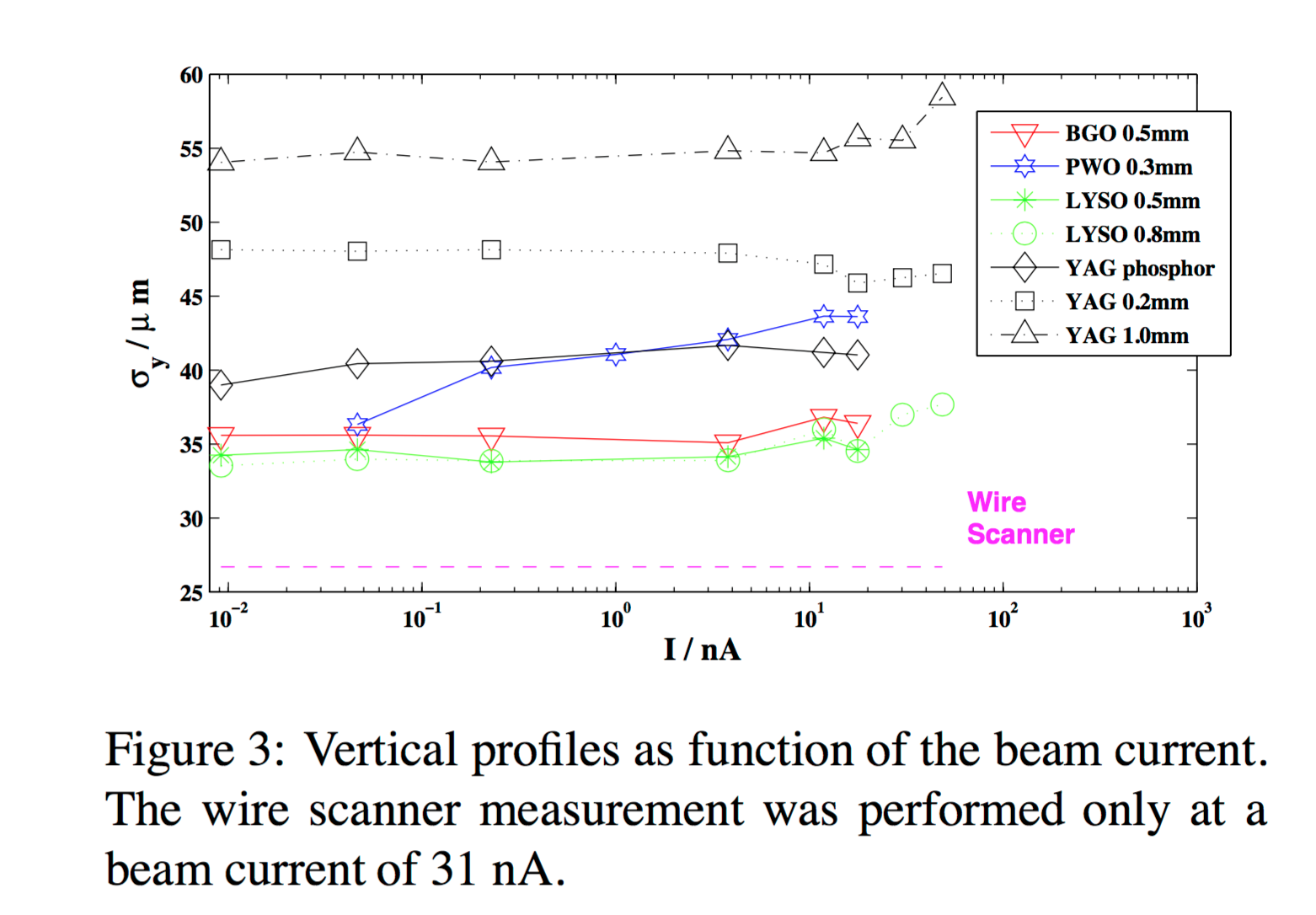 INVESTIGATION OF THE LIGHT YIELD OF LUMINESCENT SCREENS FOR HIGH ENERGY AND HIGH BRILLIANT ELECTRON BEAMS https://accelconf.web.cern.ch/accelconf/d09/papers/tupd39.pdf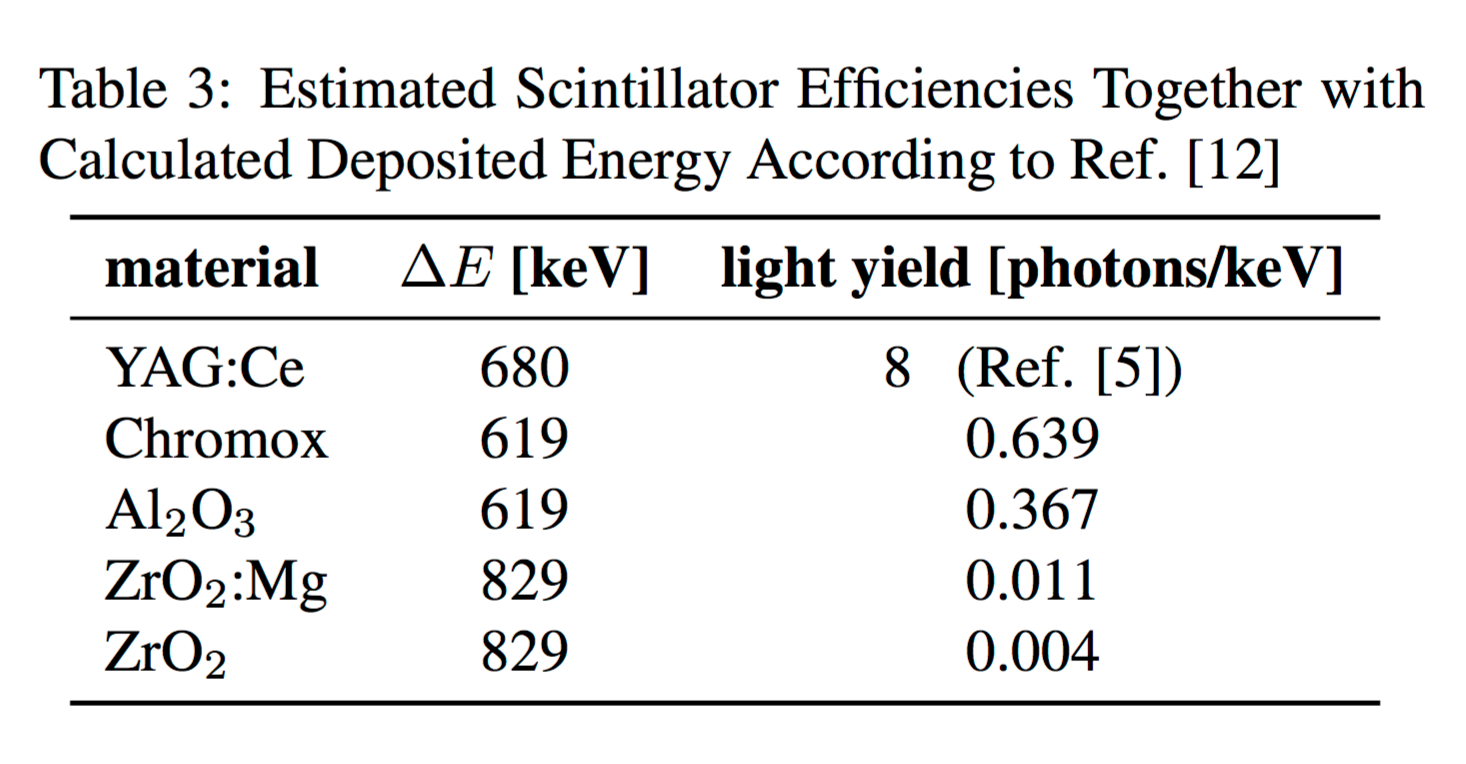 YAG:Ce SCREEN MONITOR USING A GATED CCD CAMERAhttp://www.slac.stanford.edu/econf/C140914/papers/tupd08.pdfBlurring threshold ~ 0.25 pC/um^2Resolution vs. thicknessCrystal vs. Ceramic (powered)LIMITATIONS ON THE RESOLUTION OF YAG:CE BEAM PROFILE MONITOR FOR HIGH BRIGHTNESS ELECTRON BEAM https://www.bnl.gov/atf/pubs/YAGmon.pdfThorough article describing the physical effects limiting beam size measurements using YAG:Ce.  Distinguished between multiple scattering, bremsstrahlung and charge field effets.Common NameChromoxYAGMaterialAl2O3:CrY3Al5O12:CeThickness0.25 mm0.50 mmBeam energy600 MeV600 MeVSpatial Resolution @ 30mA peak current(43.2 nA)200 um30 umSpatial Resolution @200 mA peak current(288 nA)200 um100 umTime Response300 ms80 ns (80%)300 ns (20%)Intensity (a.u.)~1~1Blurring threshold0.2-0.3 pC/um^2